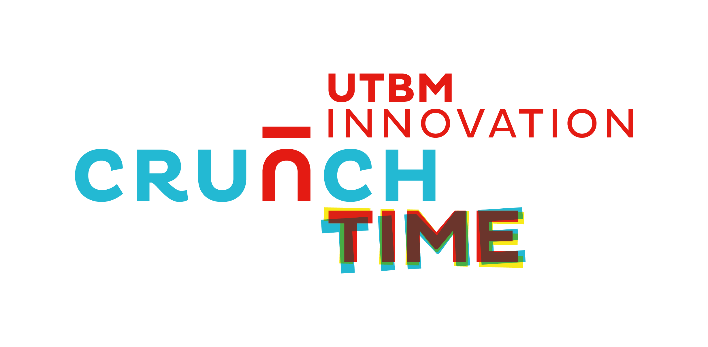 La Structure Nom de la structure : Type de structure (Choix : Entreprise, établissement public, association) Adresse de la structure :  Adresse comp. : Code postal : Ville : Pays : Téléphone : Valeur véhiculées par l’entreprise : Téléchargement du logo Contact (relais dans l’entreprise / contact administratif) NOM : Prénom : Téléphone : E-mail : Contact (porteur du sujet) NOM :  Prénom : Téléphone : E-mail : Présentation du projet Titre du sujet (court et clair pour tous) :  Votre cible (Décrire les utilisateurs, usagers, clients… visés par le projet) : Problème à résoudre (Décrire le problème à résoudre et annoncer clairement la problématique) : Objectifs (Précisez les objectifs attendus du produit, du service, de l’outil faisant l’objet de la demande. Décrire les objectifs à atteindre en termes d’usage, d’architecture produit, de technicité, d’image…) : Qu’imaginez-vous comme résultats pour ce projet ? Sous quelle forme ? Historique du projet (Travail déjà conduit, état d’avancement, maturité du projet, entièrement ou partiellement crée…) : Concurrence (veille pertinente et informations sur la concurrence pour aider à clarifier ce vers quoi aller ou les écueils à éviter) : Ressources Eléments techniques requis (éléments clés qui doivent être pris en compte dans le projet, fonctionnalités, contraintes techniques, technologiques, réglementaires…) :  Quelles sont pour vous les compétences qui pourraient alimenter le projet ? Glossaire / lexique (définir les termes techniques ou spécifiques à l’entreprise) : Confidentialité Le sujet est confidentiel : oui / non Les résultats sont confidentiels : oui/non Documents complémentaires à télécharger  